Programming LED circuit with Arduino  IDEYear level band: Year 7­8 Description:In this lesson students will be using components of the LilyPad development kit to create a circuit of LED’s that are controlled using a basic Arduino program, written in the Arduino IDE. Starting with a simple sequence of turning a LED on and off, the students can be challenged to choose a piece of music with a steady beat and program the lights to turn on and off in time to the   music.During the testing phase, the LilyPad components will be connected using alligator clips before progressing to hand stitching them together using conductive thread for a final   product.Type: General purpose  languageResources:Lilypad ProtoSnap kit with rechargeable  batteryLilyPad LED’sConductive threadAlligator clipsArduino IDE installed onto  computersMini USB cableChalk or pen for marking  fabricFelt/MaterialScissorsPaperNeedlePencils for design sketchesEmbroidery hoop (suggested)Mac or PC with latest Arduino IDE  installed:For Windows: http://arduino.cc/en/Guide/Windows For  Mac: http://arduino.cc/en/Guide/MacOSXPrior Student Learning:An understanding of basic circuitry is essential for this activity as it is important that the threads do not cross over or touch as you may short circuit the  board.Simple hand stitching skills would be beneficial but not essential as the components can be connected with alligator clips.n  theConnect one LED to port 5 using the alligator clips from LilyPad port 5 to the + on the LED. Attach a second alligator clip to the Ground/   ­Type the following into the Arduino  IDE#define LED1 5	//naming pin 5 as LED 1 void setup() {// put your setup code here, to run  once:pinMode(LED1, OUTPUT);	//initialise the digital pin as an  output}void loop() {// put your main code here, to run repeatedly: digitalWrite(LED1,HIGH);	//turn the LED ondelay (1000);	//wait 1 second and do nothing digitalWrite(LED1, LOW);	//turn LED offdelay (1000);	//wait another second and do  nothingUpload the code to the Lilypad ­  Sketch_UploadStudents write the pseudocode of this algorithm, focusing on how to decompose their algorithm into the key functions such as initializing the pins/board, writing a value to a pin and  delaying.Identify the key blocks of the code, in particular the setup() and loop() functions, and discuss their purpose. What about the delay() function? What other functions of interest can students  find?Introduce the notion of additional functions: for example, the code in the loop() can be a function in  itself.#define LED1 5	//naming pin 5 as LED 1 void setup() {// put your setup code here, to run  once:pinMode(LED1, OUTPUT);	//initialise the digital pin as an  output}void lightLed(){digitalWrite(LED1,HIGH);	//turn the LED ondelay (1000);	//wait 1 second and do nothing digitalWrite(LED1, LOW);	//turn LED off}void loop() {// put your main code here, to run  repeatedly:Assessment: Formative AssessmentObservation of students creating initial  circuitReview diagram sketch with students prior to connecting the components with alligator   clipsSuccessful upload & execution of external LED  programDocumentation of evidence of iteration of project, particularly changes made between the initial diagram sketch and the final  product.Successful display of multiple blinking LED lights in alignment to the chosen   music.Teacher/Student Instructions:This is an introductory task using Arduino IDE and the LilyPad Microcontroller, together with the LilyPad LED’s.Whilst the LilyPads are classed as wearable technology, this project can be completed by using alligator clips if time or hand sewing skills are  limited.CSER Professional Learning:This lesson plan corresponds to professional learning in the following CSER Digital Technologies MOOCs:CSER 7 & 8 Digital Technologies: Next  StepsUnit 2.2 ­ General Purpose Programming  LanguagesUnit 2.3 ­ FunctionsSee:  http://csermoocs.adelaide.edu.au/moocsFurther Resources:https://www.instructables.com/howto/lilypad/­ Website with additional ideas and   instructions.https://www.instructables.com/class/Wearable­Electronics­Class/ ­ Free online course teaching techniques to build wearable elecontronics and program interactions using Ardunio software. There are variances in the Lilypad kit supplied by CSER and those referred to in the   lessons.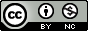 Author: Toni FalusiThis work is licensed under a Creative Commons Attribution­NonCommercial 4.0 International License. Computer Science Education Research (CSER) Group, The University of   Adelaide.Digital Technologies SummaryStudents will be applying their knowledge of circuity to design, plan and execute a project making LED lights flash in time with a chosen beat using general­purpose programming language and incorporate subprograms into their  solutions.By the end of Year 8 students will have had opportunities to create a range of digital solutions, such as interactive web applications or programmable multimedia assets or simulations of relationships between objects in the real world.Digital Technologies SummaryStudents will be applying their knowledge of circuity to design, plan and execute a project making LED lights flash in time with a chosen beat using general­purpose programming language and incorporate subprograms into their  solutions.By the end of Year 8 students will have had opportunities to create a range of digital solutions, such as interactive web applications or programmable multimedia assets or simulations of relationships between objects in the real world.BandContent Descriptors7­8Design algorithms involving nested control structures and represent them using flowcharts and pseudocode (AC9TDI8P05) .Trace algorithms to predict output for a given input and to identify errors (AC9TDI8P06) .7­8The particular elements of Critical and Creative Thinking addressed by this content descriptionGenerating ideas, possibilities and  actionsImagine possibilities and connect  ideasSeek solutions and put ideas into  actionAnalysing, synthesising and evaluating reasoning and   proceduresexplain intentions and justify ideas, methods and courses of action, and account for expected and unexpected outcomes against criteria they have identifiedPresent final project to the  class.Learning inputThe teacher should have an understanding of  :circuitry,basic  hand  sewing   techniquesthe  elements  of  C  l anguage  used  i n  the  Arduino    IDEhttp://sewelectric.org/diy-projects/3-programming-your-lilypad/ Learning constructionStudents review knowledge of basic electronics  and  the  i ssue  of  short   circuits. http://www.instructables.com/lesson/Sew-a-Circuit/ Discuss concept  of  wearable  technology.  What  i s  i t?  Why  would  i t  be useful?Introduce conductive thread discussing i ssues with i nsulation  &  resistance. The kit contains 2 ply thread that will compromise  the  brightness  of  the  LED  i f  sewn  over  a  l   ong  distance.	(This  should not  be  a problem  with  this   task)Open Arduino IDE and connect board to  computer  using  mini  USB  cableSelect the board type and port ­ Tools_Board  Manager_  LilyPad  Arduino. Then  Tools_port  (select  the  serial  port  that  i s  corresponds  to  the  USB  port  eg:COM3Open example program  i n  Arduino  IDE  ­  File_Examples_01Basics_Blink. This program  will  turn  the  i nbuilt  LED  on  and  off  at  one  second  (1000)   intervals.Students can adapt the speed of the flashing by i ncreasing the  number   eg 3000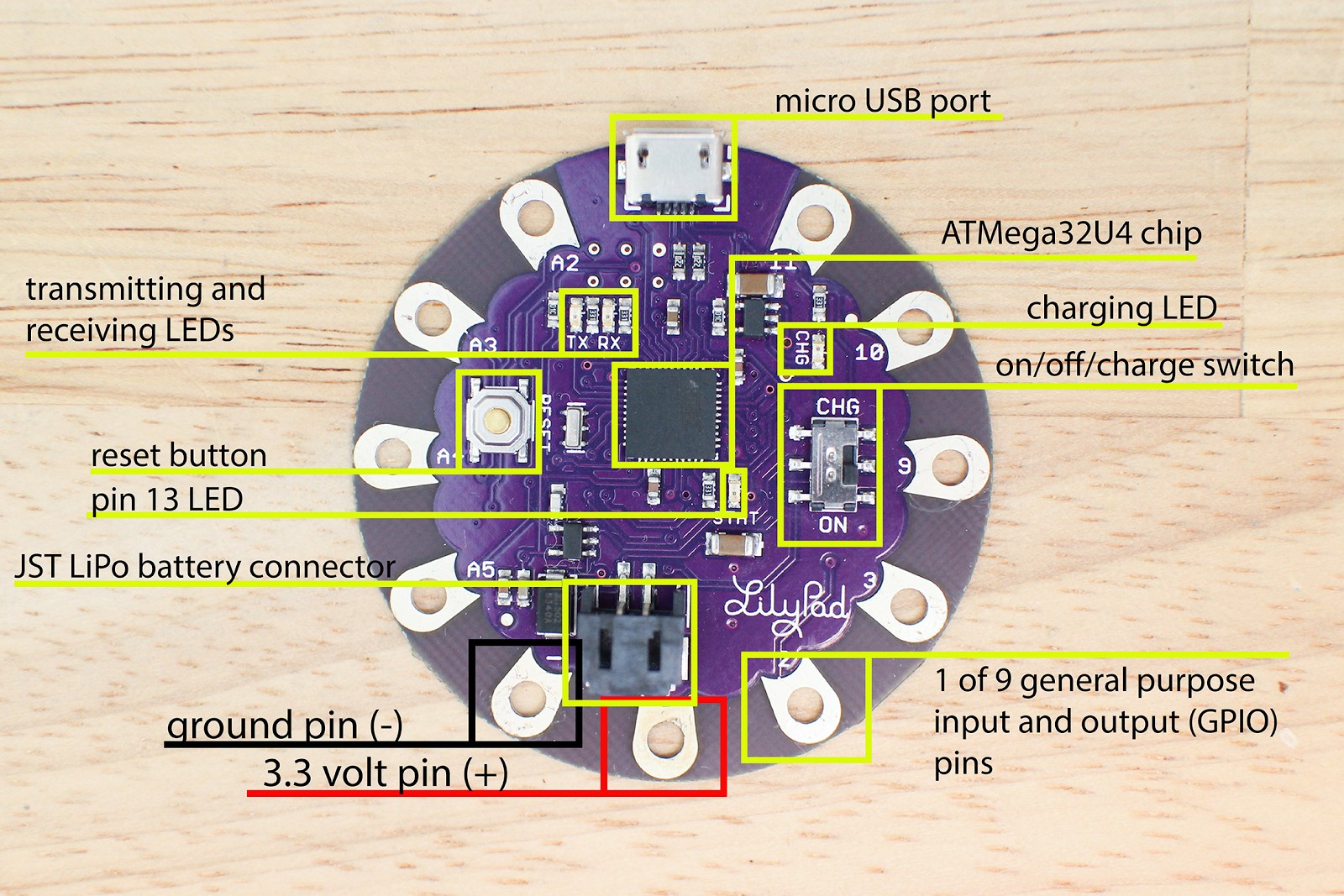 lightLed();delay (1000);	//wait another second and do  nothingWrite the pseudocode of the desired algorithm, decomposing the outcome into key arduino functions and functions of their   own.In groups, students test and debug their  programs.As each additional LED is connected to the microcontroller ­ define each and add additional lines of code changing the name to LED2 LED3   etc.Choose music and students vary the delay and sequence of LED’s turning on and off to blink to the  beat.delay (500)  //wait of half  a second	** the shortest delay you can use is  1 as decimal numbers won't  work.Hand stitch all components to fabric following the flow  chart.Learning demoStudents present their LED Music display to the class together with their sketch diagram.Learning reflectionStudents reflect on their original diagram sketch and indicate any changes made between that and the final  design.Is their design scalable? What are the limitations to the project? Eg. only 5 LED’s in the kit.Where might they market their final project if it was to be advertised and sold? Who would it appeal too?What challenges did they face? Eg: difficulty coding or sewing with the conductive thread. What changes could they make to their design or project to address these issues?Were they able to easily change existing code to produce a different outcome? What are the advantages/disadvantages of using functions in   code?Did they discover an interesting/useful function they want to   share?Quantity of knowledgeQuantity of knowledgeQuantity of knowledgeQuality of understandingQuality of understandingCriteriaPre­structuralUni­struct uralMulti­struct uralRelationalExtended abstractAlgorithmsSome attemptProvidedAlgorithm hasprogram hasAlgorithm bringsto copy thecode hasbeen alteredbeen extended toin prior learningProgrammingprovided code into thebeen copied into theto change the sequenceinclude 3­5 external LED’sand/or independentprogram hasprogramand timing oflearning beyondbeen made.successfully2­5 externalAttempt hasthe task and.LED’s.been made topossibly includesLimited customisatio n is evident. Eg. delay altered.Some instructions have been commented out in the program.make LED’s flash to the beat of the chosen music.Algorithm has instructions commented out through thebranching, variables and loops.Full use of Programming interface is evidentprogram.DiagramDiagram contains all components of the project.Some evidence of labels.Complete diagram includes labels using correct vocabulary. Eg input/output, LEDSome notation of of changes included.Diagram is complete, clearly labeled includes symbols and is easy to follow.Changes or iterations evident.Specific vocabulary is used throughout the diagram.Proper symbols and explanation key is included.Iterations made during the project are documented.Correctly labelled diagram complete and presented to an excellent standard.Complete detail of all connections and hardware including description of components included.Iteration and changes documented, including a final reflection.VocabularyNo specific / technical terms used.The terms program or code may be used as a general description.The terms program or code are used as a general description.The terms analogue and digital are known and used correctly.Specific terms such as program, loop, debug are used confidently with specific reference to learner’s work.Code is commented in specific places.Understanding of specific terms such as constant, function and variable.Understanding of terms in the code such as digitalWrite. Code is well commented throughout.